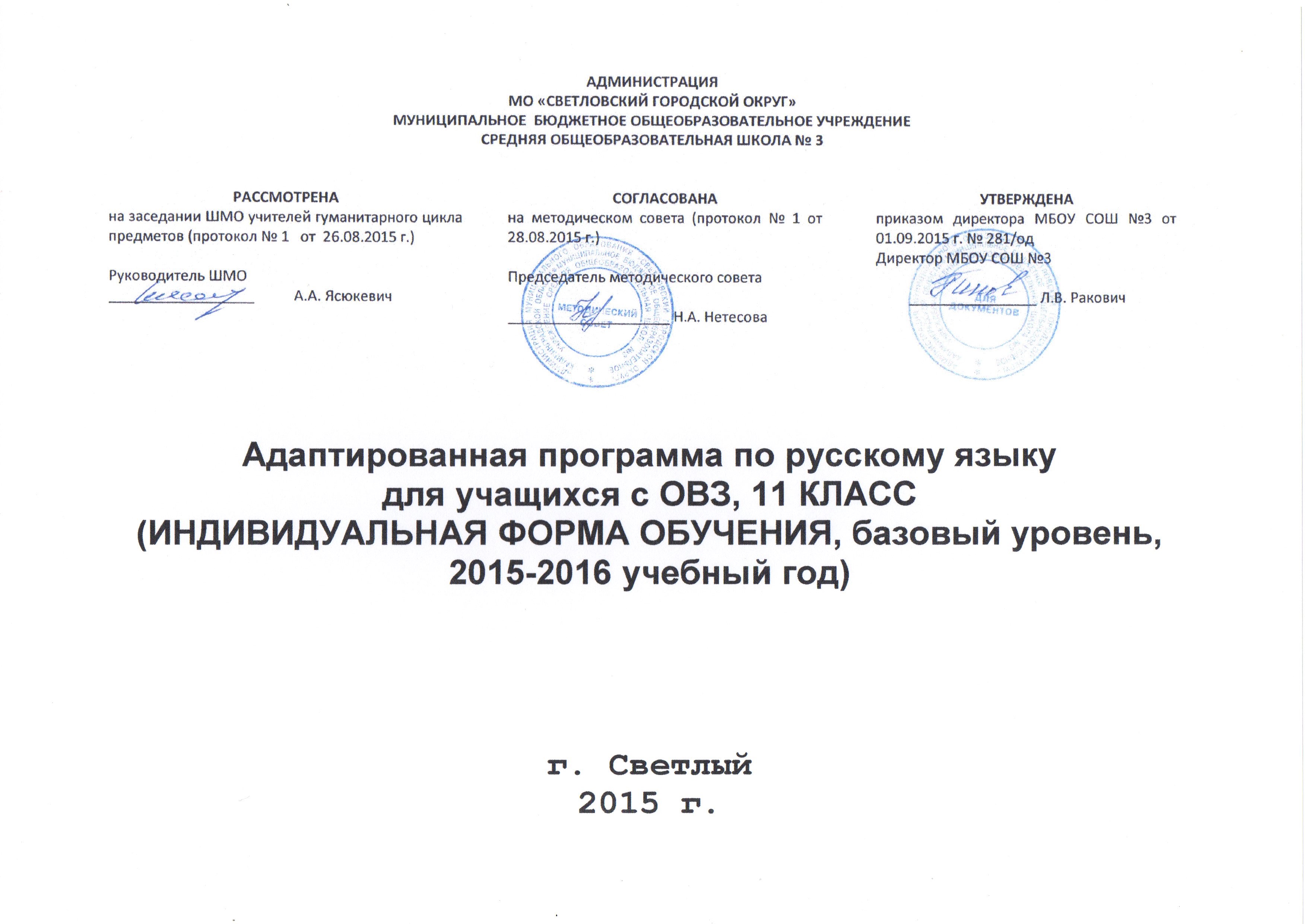 Пояснительная записка Рабочая программа по русскому языку для 11 класса составлена на основе Федерального государственного стандарта и программы общеобразовательных учрежденицй. Русский язык 10-11 классы (автор  Н. А. Николина). – Москва,  «Просвещение», 2011 г. н учебнику  Грекова В. Ф., Крючкова С. Е., Чешко Л. А., Русский язык 10 -11 классы
Программа детализирует и раскрывает содержание стандарта, определяет общую стратегию обучения, воспитания и развития учащихся средствами учебного предмета в соответствии с целями изучения русского языка, которые определены стандартом. 
Рабочая программа по русскому языку представляет собой целостный документ, включающий шесть разделов: пояснительную записку; требования к уровню подготовки учащихся; календарно-тематический план; содержание тем учебного курса; формы и  методы обучения; нормативые документы и учебно-методическое обеспечение.
Программа предусматривает 52 часа (1,5 часа в неделю), согласно количеству часов по учебному плану, отведенных для изучения русского языка в 11 классе.                                                                                                                                                                                                                                                                    Школьное образование в современных условиях призвано обеспечить функциональную грамотность и социальную адаптацию обучающихсяна основе приобретения ими компетентностного опыта в сфере учения, познания, профессионально-трудового выбора, личностного развития, ценностных ориентаций и смыслотворчества. Это предопределяет направленность целей обучения на формирование компетентной личности, способной к жизнедеятельности и самоопределению в информационном обществе, ясно представляющей свои потенциальные возможности, ресурсы и способы реализации выбранного жизненного пути.Главной целью школьного образования является развитие ребенка как компетентной личности путем включения его в различные виды ценностной человеческой деятельности: учеба, познание, коммуникация, профессионально-трудовой выбор, личностное саморазвитие, ценностные ориентации, поиск смыслов жизнедеятельности. С этих позиций обучение рассматривается как процесс овладения не только определенной суммой знаний и системой соответствующих умений и навыков, но и как процесс овладения компетенциями. Изучение русского языка на базовом уровне среднего (полного) общего образования .направлено на достижение следующих целей:– воспитание гражданина и патриота; формирование представления о русском языке как духовной, нравственной и культурной ценности народа; осознание национального своеобразия русского языка; овладение культурой межнационального общения;– развитие и совершенствование способности к речевому взаимодействию и социальной адаптации; информационных умений и навыков; навыков самоорганизации и саморазвития; готовности к осознанному выбору профессии; к получению высшего гуманитарного образования;– углубление знаний о лингвистике как науке; языке как многофункциональной развивающейся системе; взаимосвязи основных единиц и уровней языка; языковой норме, ее функциях; функционально-стилистической системе русского языка; нормах речевого поведения в различных сферах и ситуациях общения;– овладение умениями опознавать, анализировать, сопоставлять, классифицировать языковые явления и факты с учетом их различных интерпретаций; в необходимых случаях давать исторический комментарий к языковым явлениям; оценивать языковые явления и факты с точки зрения нормативности, соответствия сферы и ситуации общения; разграничивать варианты норм и речевые нарушения;– применение полученных знаний и умений в собственной речевой практике, в том числе в профессионально ориентированной сфере общения; совершенствование нормативного и целесообразного использования языка в различных сферах и ситуациях общения.На основании требований Федерального государственного образовательного стандарта общего образования 2004 г. в содержании развернутого тематического планирования предполагается реализовать актуальные в настоящее время компетентностный, личностно ориентированный, деятельностныйподходы, которые определяют задачи обучения:углубление знаний о лингвистике как науке; языке как многофункциональной развивающейся системе;овладение способами познавательной деятельности, информационно-коммуникативной и рефлексивной;освоение коммуникативной, языковой и лингвистической (языковедческой), культуроведческой компетенций.Компетентностный подход определяет следующие особенности предъявления содержания образования: оно представлено в виде трех тематических блоков, обеспечивающих формирование компетенций. В первом блоке представлены дидактические единицы, обеспечивающие совершенствование  навыков речевого общения. Во втором – дидактические единицы, которые содержат сведения по теории использования языковых средств. Это содержание обучения является базой для развития коммуникативной компетенции учащихся. В третьем блоке представлены дидактические единицы, отражающие историю и культуру народа и обеспечивающие развитие учебно-познавательной и рефлексивной компетенций. Таким образом, тематическое планирование обеспечивает взаимосвязанное развитие и совершенствование ключевых, общепредметных и предметных компетенций. Принципы отбора содержания связаны с преемственностью целей образования на различных ступенях и уровнях обучения, логикой внутрипредметных связей, а также с возрастными особенностями развития учащихся. Профильное изучение русского языка включает подготовку учащихся к осознанному выбору путей продолжения образования и будущей профессиональной деятельности.Личностная ориентацияобразовательного процесса выявляет приоритет воспитательных и развивающих целей обучения. Способность учащихся  понимать причины и логику развития языковых процессов открывает возможность для осмысленного восприятия всего разнообразия мировоззренческих, социокультурных систем, существующих в современном мире. Система учебных занятий призвана способствовать развитию личностной самоидентификации, гуманитарной культуры школьников, их приобщению к духовной, нравственной и культурной ценности народа, усилению мотивации к социальному познанию и творчеству, воспитанию личностно и общественно востребованных качеств, в том числе гражданственности, толерантности.Деятельностныйподход отражает стратегию современной образовательной политики: необходимость воспитания человека и гражданина, интегрированного в современное ему общество, нацеленного на совершенствование этого общества. Система уроков сориентирована не столько на передачу «готовых знаний», сколько на формирование активной личности, мотивированной к самообразованию, обладающей достаточными навыками и психологическими установками к самостоятельному поиску, отбору, анализу и использованию информации. Это поможет выпускнику адаптироваться в мире, где объем информации растет в геометрической прогрессии, где социальная и профессиональная успешность напрямую зависят от позитивного отношения к новациям, самостоятельности мышления и инициативности, от готовности проявлять творческий подход к делу, искать нестандартные способы решения проблем, от готовности к конструктивному взаимодействию с людьми. Тематический план предусматривает 11-м класс по индивидуальной форме обучения - 52 часа (1,5 час в неделю).В соответствии с этим реализуется: примерная программа среднего (полного) общего образования по русскому языку для 10–11 классов, на основании которой содержатся требования к минимальномуобъему содержания образования по русскому языку и учитывается направленность классов по уровням обучения.С учетом уровневой специфики классов выстроена система учебных занятий уроков, спроектированы цели, задачи, ожидаемые результаты обучения, планируемые результаты, что представлено в схематической форме.Основой целеполагания является обновление требований к уровню подготовки выпускников в системе гуманитарного образования, отражающее важнейшую особенность педагогической концепции Федерального государственного стандарта – переход от суммы «предметных результатов» (то есть образовательных результатов, достигаемых в рамках отдельных учебных предметов) к межпредметным и интегративным результатам. Такие результаты представляют собой обобщенные способы деятельности, которые отражают специфику не отдельных предметов, а ступеней общего образования. В государственном стандарте они зафиксированы как общие учебные умения, навыки и способы человеческой деятельности, что предполагает повышенное внимание к развитию межпредметных связей курса русского языка. Дидактическая модель обучения и педагогические средства отражают модернизацию основ учебного процесса, их переориентацию на достижение конкретных результатов в виде сформированных умений и навыков учащихся, обобщенных способов деятельности. Формирование целостных представлений орусском языкебудет осуществляться в ходе творческой деятельности учащихся на основе личностного осмысления языковедческихфактов и явлений. Особое внимание уделяется познавательной активности учащихся, их мотивированности к самостоятельной учебной работе. Это предполагает все более широкое использование нетрадиционных форм уроков, в том числе методики деловых и ролевых игр, проблемных дискуссий, межпредметных интегрированных уроков и т. д.Для освоения содержания среднего (полного) образования приоритетным можно считать развитие умений самостоятельно и мотивированно организовывать свою познавательную деятельность (от постановки цели до получения и оценки результата), использовать элементы причинно-следственного и структурно-функционального анализа, определять сущностные характеристики изучаемого объекта, самостоятельно выбирать критерии для сравнения, сопоставления, оценки и классификации объектов – в плане это является основой для целеполагания.Проектная деятельность учащихся – это совместная учебно-познавательная, творческая или игровая деятельность, имеющая общую цель, согласованные методы, способы деятельности, направленная на достижение общего результата. Непременным условием проектной деятельности является наличие заранее выработанных представлений о конечном продукте деятельности, соблюдение последовательности этапов проектирования (выработка концепции, определение целей и задач проекта, доступных и оптимальных ресурсов деятельности, создание плана, программ и организация деятельности по реализации проекта), комплексная реализация проекта, включая его осмысление и рефлексию результатов деятельности.Реализация тематического плана обеспечивает освоение общеучебных умений и компетенций в рамках информационно-коммуникативной деятельности, в том числе способностейпередавать содержание текста в сжатом или развернутом виде в соответствии с целью учебного задания, проводить информационно-смысловый анализ текста, использовать различные виды чтения (ознакомительное, просмотровое, поисковое и др.), создавать письменные высказывания, адекватно передающие прослушанную и прочитанную информацию с заданной степенью свернутости (кратко, выборочно, полно), составлять план, тезисы, конспект. На уроках учащиеся могут более уверенно овладеть монологической и диалогической речью, умением вступать в речевое общение, участвовать в диалоге, понимать точку зрения собеседника, признавать право на иное мнение, приводить примеры, подбирать аргументы, перефразировать мысль (объяснять «иными словами»), формулировать выводы. Для решения познавательных и коммуникативных задач учащимся предлагается  использовать различные источники информации, включая энциклопедии, словари, Интернет-ресурсы и другие базы данных, в соответствии с коммуникативной задачей, сферой и ситуацией общения, осознанно выбирать выразительные средства языка и знаковые системы (текст, таблица, схема, аудиовизуальный ряд и др.).Учащиеся должны уметь развернуто обосновывать суждения, давать определения, приводить доказательства (в том числе от противного), объяснять изученные положения на самостоятельно подобранных конкретных примерах, владеть основными видами публичных выступлений (высказывания, монолог, дискуссия, полемика), следовать этическим нормам и правилам ведения диалога, диспута. Предполагается уверенное использование учащимися мультимедийных ресурсов и компьютерных технологий для обработки, передачи, систематизации информации, создания баз данных, презентации результатов познавательной и практической деятельности.Инновационное развитие методики преподавания русского языка ориентировано прежде всего на формирование информационно-коммуникативной компетенции учащихся.С точки зрения развития умений и навыков рефлексивной деятельности, особое внимание уделено способности учащихся самостоятельно организовывать свою учебную деятельность (постановка цели, планирование, определение оптимального соотношения цели и средств и др.), оценивать ее результаты, определять причины возникших трудностей и пути их устранения, осознавать сферы своих интересов и соотносить их со своими учебными достижениями, чертами своей личности.Стандарт ориентирован на воспитание школьника – гражданина и патриота России, развитие духовно-нравственного мира школьника, его национального самосознания. Эти положения нашли отражение в содержании уроков. В процессе обучения должно быть сформировано умение формулировать свои мировоззренческие взгляды, объективно оценивать свои учебные достижения, соотносить приложенные усилия с полученными результатамии на этой основе – воспитание гражданственности и патриотизма.ТРЕБОВАНИЯ К УРОВНЮ ПОДГОТОВКИ УЧАЩИХСЯ11 классовУчащихся должны знать: – связь языка и истории, культуры русского и других народов;– смысл понятий: речевая ситуация и ее компоненты, литературный язык, языковая норма, культура речи;– основные единицы и уровни языка, их признаки и взаимосвязь;– орфоэпические, лексические, грамматические, орфографические и пунктуационные нормы современного русского литературного языка; нормы речевого поведения в социально-культурной, учебно-научной, официально-деловой сферах общения;должны уметь: – осуществлять речевой самоконтроль; оценивать устные и письменные высказывания с точки зрения языкового оформления, эффективности достижения поставленных коммуникативных задач;– анализировать языковые единицы с точки зрения правильности, точности и уместности их употребления;– проводить лингвистический анализ текстов различных функциональных стилей и разновидностей языка;– использовать основные виды чтения (ознакомительно-изучающее, ознакомительно-реферативное и др.) в зависимости от коммуникативной задачи;– извлекать необходимую информацию из различных источников: учебно-научных текстов, справочной литературы, средств массовой информации, в том числе представленных в электронном виде на различных информационных носителях;– создавать устные и письменные монологические и диалогические высказывания различных типов и жанров в учебно-научной (на материале изучаемых учебных дисциплин), социально-культурной и деловой сферах общения;– применять в практике речевого общения основные орфоэпические, лексические, грамматические нормы современного русского литературного языка;– соблюдать в практике письма орфографические и пунктуационные нормы современного русского литературного языка;– соблюдать нормы речевого поведения в различных сферах и ситуациях общения, в том числе при обсуждении дискуссионных проблем;– использовать основные приемы информационной переработки устного и письменного текста;владеть: коммуникативной, языковедческой и культуроведческой компетенциями;использовать приобретенные знания, умения в практической деятельности и повседневной жизни:– для осознания русского языка как духовной, нравственной и культурной ценности народа; приобщения к ценностям национальной и мировой культуры;– развития интеллектуальных и творческих способностей, навыков самостоятельной деятельности; самореализации, самовыражения в различных областях человеческой деятельности;– увеличения словарного запаса; расширения круга используемых языковых и речевых средств; совершенствования способности к самооценке на основе наблюдения за собственной речью;– совершенствования коммуникативных способностей; развития готовности к речевому взаимодействию, межличностному и межкультурному общению, сотрудничеству;– самообразования и активного участия в производственной, культурной и общественной жизни государства. ФОРМЫ И МЕТОДЫ ОБУЧЕНИЯФормы обучения:Комбинированный урок, урок-беседа, повторительно-обобщающий урок, урок- исследование, урок-лекция, урок-семинар, урок-практикум, урок развития речи.Методы   обучения:- различные виды разбора (фонетический, лексический, словообразовательный, морфологический, синтаксический, лингвистический, лексико-фразеологический, речеведческий); - виды работ, связанные с анализом текста, с его переработкой( целенаправленные выписки, составление плана, тезисов, конспекта);- составление учащимися авторского текста в различных жанрах( подготовка реферата, доклада, написание анализа, рецензии, творческих работ в жанре эссе, очерка, рассказа ит.д);- наблюдение за речью окружающих, сбор соответствующего речевого материала с последующим его использованием по заданию учителя;-изложения на основе текстов типа описания, рассуждения;-письмо под диктовку;-комментирование орфограмм и пунктограмм.Виды деятельности учащихся на уроке:- оценивание устных и письменных высказываний, текстов с точки зрения языкового оформления, уместности, эффективности достижения поставленных коммуникативных задач;- анализ языковых единиц с точки зрения правильности, точности и уместности их употребления;- разные виды разбора (фонетический, лексический, словообразовательный, морфологический, синтаксический, лингвистический, лексико-фразеологический, речеведческий);-лингвистический анализ языковых явлений и текстов различных функциональных стилей и разновидностей языка;- разные виды чтения в зависимости от коммуникативной задачи и характера текста: просмотровое, ознакомительное, изучающее, ознакомительно-изучающее, ознакомительно-реферативное и др;Информационная переработка текста :                                                                                                                                                                                                                                            - составление плана текста;  изложение текста; продолжение текста; составление тезисов; редактирование;-создание текстов разных функционально-смысловых типов, стилей и жанров;- создание  устных высказываний  различных типов и жанров в учебно-научной,  социально-культурной и деловой сферах общения, с учётом основных орфоэпических, лексических, грамматических норм современного русского литературного языка, применяемых в практике речевого общения;- создание письменных текстов делового, научного и публицистического стилей с учётом орфографических и пунктуационных норм современного русского литературного языка;- составление орфографических и пунктуационных упражнений самими учащимися;-работа с различными информационными источниками: учебно-научными текстами, справочной литературой, средствами массовой информации (в том числе представленных в электронном виде), конспектирование. СОДЕРЖАНИЕ  КУРСА Синтаксис и пунктуация.      Обобщающее повторение синтаксиса. Грамматическая основа простого предложения, виды его осложнения, типы сложных предложений, предложения с прямой речью. Способы оформления чужой речи, цитирование.      Нормативное построение словосочетаний и предложений разных типов. Интонационное богатство русской речи.      Принципы и функции русской пунктуации. Смысловая роль знаков препинания. Роль пунктуации в письменном общении. Факультативные и альтернативные знаки препинания. Авторское употребление знаков препинания.      Синтаксическая синонимия как источник богатства и выразительности русской речи.      Синтаксический разбор словосочетания, простого и сложного предложений, предложения с прямой речью.Публицистический стиль речи.	      Особенности публицистического стиля. Средства эмоциональной выразительности в публицистическом стиле.      Очерк, эссе.      Устное выступление. Дискуссия.      Использование учащимися средств публицистического стиля в собственной речи.Художественный стиль речи.      Общая характеристика художественного стиля (языка художественной литературы): образность, широкое использование изобразительно-выразительных средств, использование языковых средств других стилей, выражение в нем эстетической функции национального языка.      Язык как первоэлемент художественной литературы, один из основных элементов структуры художественного произведения.      Источники богатства и выразительности русской речи. Изобразительно-выразительные возможности морфологических форм и синтаксических конструкций. Стилистические функции порядка слов.      Основные виды тропов, их использование мастерами художественного слова. Стилистические фигуры, основанные на возможностях русского синтаксиса.      Анализ художественно-языковой формы произведений русской классической и современной литературы, развитие на этой основе восприимчивости художественной формы, образных средств, эмоционального и эстетического содержания произведения.Сложное предложение.Виды сложных предложений.Пунктуация в ССП. Пунктуация в предложениях с союзом И.Основные группы СПП.  CПП с придаточными изъяснительными, определительными, обстоятельственными.Знаки препинания в CПП с одним и несколькими придаточными.Пунктуация  при сравнительных оборотах с союзами как, что, чем и в СППКАЛЕНДАРНО-ТЕМАТИЧЕСКОЕ ПЛАНОБЩАЯ ИНФОРМАЦИЯНОРМАТИВНЫЕ ДОКУМЕНТЫ И УЧЕБНО-МЕТОДИЧЕСКОЕ ОБЕСПЕЧЕНИЕПримечание. В течение учебного года могут изменяться сроки проведения уроков в связи с непредвиденными обстоятельствами (болезнь учителя, карантин, другие причины). Домашнее задание является примерным и может быть изменено в зависимости от уровня усвоения программного материала учащимися.КАЛЕНДАРНО-ТЕМАТИЧЕСКОЕ ПЛАНИРОВАНИЕ№ п/пТема (содержание)Количество часовКонтрольные работыУроки развития речиДата1Комплексное повторение61 Контрольная работа №1. Контрольный(вводный) диктант по теме «Комплексное повторение».002.102Простое предложение Главные и второстепенные члены предложения61.Контрольная работа № 2.  Сочинение -рассуждение. по тексту по прочитанному тексту в формате ЕГЭ223.103Обособленные члены предложения111 Контрольная работа №3. Диктант по теме «Обособленные и уточняющие члены предложения» с решением текстовых задач.022.014.Вводные слова, обращения, междометия41 Контрольная работа №4.  Тест «Вводные слова и предложения»119.025Сложносочиненное предложение226Сложноподчиненное предложение4Контрольная работа №5. Сочинение-рассуждение по прочитанному тексту в формате ЕГЭ223.037Бессоюзное сложное предложение208Сложные предложения с разными видами связи41. Контрольная работа №6.  Диктант «Сложное предложение» Контрольная работа №9. Сжатое изложение с дополнительным заданием223.049Прямая и косвенная речь31.Контрольная работа №7. Сочинение-рассуждение по прочитанному тексту в формате ЕГЭ 00110510Функциональные стили и типы речи2220.0511.Повторение71.Контрольная работа № 8. Итоговая контрольная работа в формате ЕГЭ020.05Итого5211Предмет Русский языкРусский языкКлассы 11а (индивидуальная форма обучения)11а (индивидуальная форма обучения)Учитель Молоденкова А..И.Молоденкова А..И.Количество часов в год5252Из них:Диктантов/Дата проведения202.10.13 г., 19.02.14 г.Контрольных работ/Дата проведения222.01.14 г., 07.05 .14 г.Сочинений/ Дата проведения123.03. 14гИзложений/ Дата проведения230.10.14 г., 23.04 г.Количество часов в неделю11Программа Программа по русскому языку для общеобразовательных учреждений. Русский язык 10 -11 классы. Программа для средней (полной) школы подготовлена  Н.А. Николиной к учебнику Грекова В.Ф.,  Крючкова С. Е .,Чешко Л. А. Русский язык 10-11 классы. Издательство «Просвещение», 2011:Дополнительная литература для учеников1.Голуб И.Б., Розенталь Д.Э. Русский язык. Орфография. Пунктуация.- М., 2000                                                                                                                            2.Егораева Г. Т. . Русский язык Типовые тестовые задания ЕГЭ.– М.: Экзамен, 20123..Иванов Ю.С. ЕГЭ. Русский язык. Теоретические материалы. – СПб.:Тригон, 2008 .4.Новикова Л.И., Грибанская Е.Э. Пособие для подготовки к ЕГЭ и централизированному тестированию. – М.: Экзамен, 2009 г.5.Пучкова Л.И. Русский язык Типовые тестовые задания ЕГЭ.– М.: Экзамен, 2012 УчебникУчебник: Русский язык. 10-11 классы. В.Ф.Греков, С.Е.Крючков, Л.А Чешко. Учебное пособие  для 10-11 классов общеобразовательных учреждений.  Рекомендовано Министерством  образования РФ. - М., Просвещение, 2009 год.Дополнительная литература для учителя:1/Журналы: « Русский язык в школе», «Русский язык»- приложение к газете «Первоескнтября»                                          2/Дейкина  А.Д.   Обучение  и  воспитание  на  уроках  русского  языка                                                                                                               3/Львов М.Р. 3/Словарь-справочник по методике русского языка.-М.,1988                                                                                                     4/Озеров Ю.А. Экзаменационное сочинение на литературную тему. Пособие для поступающих в вузы.- М., 1994                                                                                                               5/Пучкова Л.И. Методическое пособие для подготовки к ЕГЭ по русскому языку. – М.: Экзамен, 2009 г6/Раман Т. В. Тематическое и поурочное планирование по русскому языку 11 класс. Издательство «Зкзамен», 2004                                                                                                           7/Розенталь Д.Э., Голуб И.Б., Теленкова М.А.  Современный русский язык.–М.,19948.Ткаченко Н.Г. Русский язык. Диктанты.-М., 1999                                                   9.Тропкина Л.А.  Русский язык. Поурочное планирование 11. – Волгоград, 2009 г.  Электронные источники информации                        Электронные пособия:Электронные источники информацииCD диски Виртуальная школа Кирилла и Мефодия. Уроки русского языка Кирилла и Мефодия. Обучение сочинениям. Развитие речи. 5-11 классы1С:Школа. Русский язык. Морфология. ОрфографияРусский язык. Средняя школа. Семейный наставникЭлектронные источники информацииЭлектронные источники информации                                                 Интернет-ресурсы:Электронные источники информации        http://www.vidahl.agava.ru/ - Толковый словарь В. Даля ON-LINEЭлектронные источники информации       http://www.gramma.ru/RUS/ - Современный русский языкЭлектронные источники информации       http://www.gramma.ru/SPR/  - Справочный разделЭлектронные источники информации       http://www.km.ru/tutor/sections.asp?division=4 - Тесты по русскому языку на образовательном портале Кирилл и МефодийЭлектронные источники информации       http://www.gramma.ru/EDU/ - В помощь учителю. Документы.   МетодикаЭлектронные источники информации       http://www.about-russian-language.com/- "Русский язык в мире": культура речи, проблемы языка, возможности изучения     Электронные источники информации       http://www.philology.ru/  - Русский филологический порталЭлектронные источники информации       http://www.gramota.ru/konkurs.html - Конкурсы для знатоков русского языкаЭлектронные источники информации       http://www.ruthenia.ru/apr/ — Архив Петербургской русистики. Проект для исследователей русского языкаЭлектронные источники информации       http://www.traktat.com/language/book/ - «Русский язык». Материалы по стилям, фонетике, лексикологии, лексикографии, словообразованиюЭлектронные источники информации      http://wwww.rm.kirov.ru - Конкурс «Русский Медвежонок - языкознание для всех» Электронные источники информации      http://www.rus.1september.ru - Издательский дом «Первое сентября». Русский языкЭлектронные источники информации      http://www.svetozar.ru  - Открытая международная Олимпиада школьников по русскому языку, проводимая Правительством МосквыНормативные документыЗакон «Об образовании»Нормативные документыПриказ Минобразования России от 05.03.2004 г. № 1089 «Об утверждении федерального компонента государственных образовательных стандартов начального общего, основного общего и среднего (полного) общего образования»Нормативные документыПисьмо Минобразования России от 20.02.2004 г. № 03-51-10/14-03 «О ввендении федерального компонента государственных образовательных стандартов начального общего, основного общего и  среднего (полного) общего образования»Нормативные документыПриказ Минобразования России от 09.03.2004 г. № 1312 «Об утверждении федерального базисного учебного плана и примерных учебных планов для общеобразовательных учреждений РФ, реализующих программы общего образования»Письмо Минобразования России от 07.07.2005 г. «О примерных программах по учебным предметам федерального базисного учебного плана»Федеральный компонент государственного стандарта общего образованияПримерные программы по учебным предметам федерального базисного учебного плана№ п/пДата проведенияТема урокаКол-во.часовТип урокаЭлементы содержания в соответствии с требованиями ФГОСФормируемые УУДВид контроляДомашнее заданиеДомашнее заданиеКомплексное повторение (5 часов)Комплексное повторение (5 часов)Комплексное повторение (5 часов)Комплексное повторение (5 часов)Комплексное повторение (5 часов)Комплексное повторение (5 часов)Комплексное повторение (5 часов)Комплексное повторение (5 часов)Комплексное повторение (5 часов)Комплексное повторение (5 часов)1.05..09Комплексное повторение правописания гласных в корне слова, после шипящих и «ц» 1Урок повторения и обобщения знанийПравописание безударных гласных, чередующихся гласных в корне слова, гласных после шипящих и ц, Фонетический анализ. Лексический разбор. Запятая как знак разделения и выделения в  простом и сложном предложении. Культура речиCтилистическийанализтекста..Повторить и обобщить знания по теме «Орфограммы в корне слова », закрепить навыки фонетического разбора, выработать навыки пунктуационного разбора Фонетический разбор, орфографический диктант Фонетический разбор, орфографический диктант      Упр.1442.11.09Комплексное повторение правописания согласных, состава слова1Урок повторения и обобщения знанийПравописание парных, непроизносимых удвоенных согласных, состав слова. Способы словообразования.  Культура речи. Лексический анализ текста.Повторить и обобщить знания по правописанию согласных в корне слова, на стыке морфем, повторение состава слова и способов словообразования в русском языкеОрфографический и пунктуационный разбор, морфемный и словообразовательный разборОрфографический и пунктуационный разбор, морфемный и словообразовательный разборУпр.973.18..09 Комплексное повторение правописания приставок                                                                                              1Урок повторения и обобщения знаний научиться отличать приставку, «не»Правописание гласных и согласных в приставкахюКультура речи Типологический анализ текста.Повторить и обобщить знания по правописанию приставок и суффиксов, научиться отличать приставку не от частицы, совершенствовать умение  морфемного и лексического анализа словаСловарный диктант, морфемный разборСловарный диктант, морфемный разбор                                                                                                                                                                                                                                                                                                                                                                                                                                                                                                                                                                                                                                                                                                                                                                                                                                                                                                                                                                                                                                                                                                                                                                                                                                                                                                                                                                                                                                                                                                                                                                                                                                                                                                                                                                                                                                                                                                                                                    Упр.3714.18..09 Комплексное повторение правописания суффиксов                                                                                                1Урок повторения и обобщения знаний научиться отличать приставку« не»Правописание суффиксов разных частей речи. Культура речи Типологический анализ текста.Повторить и обобщить знания по правописанию приставок и суффиксов, научиться отличать приставку не от частицы, совершенствовать умение  морфемного и лексического анализа словаСловарный диктант, морфемный разборСловарный диктант, морфемный разбор                                                                                                                                                                                                                                                                                                                                                                                                                                                                                                                                                                                                                                                                                                                                                                                                                                                                                                                                                                                                                                                                                                                                                                                                                                                                                                                                                                                                                                                                                                                                                                                                                                                                                                                                                                                                                                                                                                                                                    Упр.3715.25.09Комплексное повторение правописания окончаний 1Урок повторения и обобщения знанийПравописание падежных окончаний, существительных, прилагательных, числительных, личных окончаний глаголов. Омонимичные  части речи, культура речи Лексический анализ текста.. Правописание падежных окончаний существительных 1, 2, 3 склонения , окончаний существительных множественного числа в родительном падеже, склонение количественных числительных, личных окончаний глаголов Различение омонимичных частей речи. Морфологический разбор. Объяснительный диктант Объяснительный диктант Упр.3816.02.10Контрольный диктант по теме «Комплексное повторение».1Урок контроля знаний Орфограммы в разных морфемах, разные виды грамматического разбора слов и способов словообразованияКонтроль ЗУНДиктант с грамматическим заданием.Диктант с грамматическим заданием.Работа с тестамиСинтаксис и пунктуация (37 час.).Синтаксис и пунктуация (37 час.).Синтаксис и пунктуация (37 час.).Синтаксис и пунктуация (37 час.).Синтаксис и пунктуация (37 час.).Синтаксис и пунктуация (37 час.).Синтаксис и пунктуация (37 час.).Синтаксис и пунктуация (37 час.).Синтаксис и пунктуация (37 час.).Синтаксис и пунктуация (37 час.).Синтаксис и пунктуация. Простое предложение (6 час.)Синтаксис и пунктуация. Простое предложение (6 час.)Синтаксис и пунктуация. Простое предложение (6 час.)Синтаксис и пунктуация. Простое предложение (6 час.)Синтаксис и пунктуация. Простое предложение (6 час.)Синтаксис и пунктуация. Простое предложение (6 час.)Синтаксис и пунктуация. Простое предложение (6 час.)Синтаксис и пунктуация. Простое предложение (6 час.)Синтаксис и пунктуация. Простое предложение (6 час.)Синтаксис и пунктуация. Простое предложение (6 час.)709.10Простое и сложное предложение. 1Урок обобщения знанийПредложение как синтаксическая единица. Предложения повествовательные, вопросительные и восклицательные. Предложение двусоставное и односоставное. Неполные предложенияВыработать умение различать простые и сложные предложения, определять виды предложений по цели высказывания, по наличию главных членов, по способу выражения сказуемого, неполные предложения Синтаксический анализ словосочетания и простого предложения.Синтаксический анализ словосочетания и простого предложения.§65,66.Тесты Цыбулько, А8,А9, А!0809.10Словосочетание как синтаксическая единица1Урок обобщения знанийПредложение как синтаксическая единица.. Способы синтаксической связи слов  в словосочетании. Анализ текстаУметь выделять из простого предложения словосочетания, определять способы подчинительной связи слов в словосочетании     (на основе текста.) Синтаксический анализ словосочетания и простого предложения.Синтаксический анализ словосочетания и простого предложения.§65,66.Демоверсия 20159.16..10Главные члены предложения. Тире между подлежащим и сказуемым1Комбинированный урок Способы выражения подлежащего и сказуемого, некоторые случаи согласования в числе сказуемого и подлежащего, синтаксические нормы. Постановка тире между подлежащими и сказуемыми.Уметь находить в предложении подлежащее, выраженное не только существительным и местоимением, но и сочетанием числительного с существительным, слов сколько, много, мало, с существительным, собирательным числительным и существительным, сложносокращенным словом, и согласовывать с подлежащим, выработать навык постановки тире между подлежащим и сказуемым.Пунктуационный разбор простого предложенияПунктуационный разбор простого предложения§67,68,упр.39410..23.10Р/Р Текст. Приемы сжатия текста.1Урок развития речи.Демоверсия 2013,2014:  А 27Знать приемы сжатия текстаВыучить конспект урока11.30.10Р/Р Сжатое изложение текста публицистического стиля с творческим заданием1Урок контроля и развития речи.Уметь сжато передавать содержание текстаКонтрольноеизложениеКонтрольноеизложениеПрочитать §6912.13.11Анализ изложения, особенности употребления второстепенных членов предложения1Урок изучения нового материала.Дополнение в форме родительного падежа при глаголах с отрицанием. Управление при словах, близких по значению. Падеж определений, включенных в словосочетание, состоящее из числительных, два, три, четыре и существительного в родительном падеже.Уметь строить словосочетания типа: НЕ глагол + существительное в родительном падеже, словосочетания с управлением при словах, близких по значению.Синтаксический разбор словосочетания.Синтаксический разбор словосочетания.§69,70,71,Упр. 400, 402Предложения с однородными членами (3 час.)Предложения с однородными членами (3 час.)Предложения с однородными членами (3 час.)Предложения с однородными членами (3 час.)Предложения с однородными членами (3 час.)Предложения с однородными членами (3 час.)Предложения с однородными членами (3 час.)Предложения с однородными членами (3 час.)Предложения с однородными членами (3 час.)Предложения с однородными членами (3 час.)13.20.11Предложения с однородными членами. Знаки препинания между однородными членами.1 Комбинированный урок.Употребление запятой, двоеточия и тире при однородных членах предложения. Практическая работа (упр. 408, 409)Уметь различать условия постановки запятой, двоеточия, тире в предложениях с однородными членами.Пунктуационный разбор.Пунктуационный разбор.§72,     упр.40514.27.11Однородные и неоднородные определения. 1Комбинированный урокОднородные и неоднородные определения. Уметь различать однородные и неоднородные определения, расставлять знаки препинания между однородными определениями,  согласовывать сказуемое при однородных подлежащих и существительное с однородными определениямиМорфемный разбор, решение тестовых задач.Морфемный разбор, решение тестовых задач.§73,74,упр.41315Согласование в предложениях с однородными членами.Комбинированный урокСогласование однородных подлежащих со сказуемым, однородные определения и существительным. Решение тестовых задач  (Демоверсия  2013, 2014 : А19, 22)Предложение с обособленными членами предложения (8 час.)Предложение с обособленными членами предложения (8 час.)Предложение с обособленными членами предложения (8 час.)Предложение с обособленными членами предложения (8 час.)Предложение с обособленными членами предложения (8 час.)Предложение с обособленными членами предложения (8 час.)Предложение с обособленными членами предложения (8 час.)Предложение с обособленными членами предложения (8 час.)Предложение с обособленными членами предложения (8 час.)Предложение с обособленными членами предложения (8 час.)16.04.12Предложение с обособленными членами предложения. Обособление определений1Урок повторения и обобщения знаний.Обособление определений в устной и письменной речи. Построение оборотов с распространёнными определениями, выраженными причастиями и.определениями Уметь выделить запятыми обособленные распространенные и нераспространенные  определения,  правильно строить предложения с причастным оборотом, прилагательным с зависимыми словами.Объяснительный диктантОбъяснительный диктант§75,76,упр. 410,41917.11.12Обособленные приложения и дополнения.1Урок повторения и обобщения знаний.Знаки препинания при обособлении приложений и дополнений. Решение тестовых  задач Уметь выделять на письме при помощи дефисе и тире  и запятых одиночные и распространенные приложения, кавычками – несогласованные приложения (названия предприятий и т.п.)Пунктуационный разборПунктуационный разбор§77 упр.422( II часть)18.18..12Обособление обстоятельств, выраженных деепричастными оборотами1Комбинированный урок.Обособление  обстоятельств,  выраженных деепричастиями.  Грамматическая норма (Тесты, Цыбулько, В 7- 8)Уметь обособлять обстоятельства,выраженные деепричастными оборотами;строить предложения с деепричастными оборотами, не нарушая грамматические нормы.Пунктуационный разборПунктуационный разбор§78, упр.427.(Тесты, Цыбулько, В -9)19.25.12Обособление обстоятельств, выраженных существительными и уточняющими  обстоятельствами.1Урок-практикумОбособление обстоятельств, выраженных существительными, и уточняющих обстоятельств  места и времени Комплексный анализ текста упр.433 .Уметь находить в тексте и обособлять обстоятельства, выраженные существительными, и уточняющие обстоятельства.Закрепить умения комплексного анализа текста.Комплексный анализ текста.Комплексный анализ текста.§78,79,упр. 43220.19. 01Сравнительные обороты.1Урок-практикум.Знаки препинания в предложениях со сравнительными оборотами. Лингвистический анализ текста упр.436.Уметь находить в тексте и выделять на письме сравнительные обороты, совершенствовать умения лингвистического анализа текста. Лингвистический анализ текста.Лингвистический анализ текста.§80, .упр.43521.22.01Диктант  по теме «Обособленные  и  уточняющие члены предложения» с решением текстовых задач.1Урок контроля.Контрольный диктант по теме «Обособленные, уточняющие и поясняющие члены предложения»Контроль ЗУНДиктант, тесты.Диктант, тесты.Повторить средства выразительности речи ,планнаписания сочинения-рассуждения(по заданному тексту)22.29.01Анализ контрольной работы, развитие умений самостоятельного1 анализа текста. 1Урок развития речи.Комплексный анализ текста. Способыопределения авторской позиции. Выражение собственного отношения к авторской позиции и его аргументации.  Типы аргументов. (Демоверсия 2015, часть С)Развивать умение самостоятельной работы с текстом:уметь определять тему, идею, проблематику текста, авторскую позицию, выражать собственное отношение к авторской позиции в тексте, аргументировать его.Самостоятельная работа с текстом.Самостоятельная работа с текстом.Упр.466(написать сочинение- рассуждение)23.05.02Самоанализ и саморедактирование сочинений по прочитанному тексту.1Урок развития речи.Анализ сочинений, редактирование.Уметь находить недочёты в сочинении и исправлять их.Самоанализсочинений.Самоанализсочинений.§81,82Вводные слова, обращения, междометия (4 час.)Вводные слова, обращения, междометия (4 час.)Вводные слова, обращения, междометия (4 час.)Вводные слова, обращения, междометия (4 час.)Вводные слова, обращения, междометия (4 час.)Вводные слова, обращения, междометия (4 час.)Вводные слова, обращения, междометия (4 час.)Вводные слова, обращения, междометия (4 час.)Вводные слова, обращения, междометия (4 час.)Вводные слова, обращения, междометия (4 час.)24.12.02Вводные слова, обращения, междометия.1Урок повторения  и обобщения знаний.Обобщение знаний по теме «Слова. грамматически не связанные с членами предложения, вводные слова и предложения, вставные конструкции, обращения, междометия, слова- предложения ДА и НЕТ»Закрепить навыки постановки знаков препинания в предложениях с вводными словами, вводными конструкциями, обращениями, междометиями словами предложениями- ДА и НЕТ.Проверочная работа по тестам.Проверочная работа по тестам.Упр. 44825,26.12.02Вводные слова, обращения, междометия.2Урок повторения и обобщения знаний.Обобщение знаний по теме «Слова. грамматически не связанные с членами предложения: вводные слова и предложения, вставные конструкции, обращения, междометия, слова- предложения ДА и НЕТ»Закрепить навыки постановки знаков препинания в предложениях с вводными словами,вводными конструкциями, обращениями, междометиями словами предложениями- ДА и НЕТ.Проверочная работа по тестам.Проверочная работа по тестам.27.19.02Контрольная работа Тест. 1Урок контроля знаний Демоверсия 2015Уметь работать с тестами в формате ЕГЭКонтрольное тестирование Контрольное тестирование § 83Сложное предложение. Сложносочиненное предложение (2 час.)Сложное предложение. Сложносочиненное предложение (2 час.)Сложное предложение. Сложносочиненное предложение (2 час.)Сложное предложение. Сложносочиненное предложение (2 час.)Сложное предложение. Сложносочиненное предложение (2 час.)Сложное предложение. Сложносочиненное предложение (2 час.)Сложное предложение. Сложносочиненное предложение (2 час.)Сложное предложение. Сложносочиненное предложение (2 час.)Сложное предложение. Сложносочиненное предложение (2 час.)Сложное предложение. Сложносочиненное предложение (2 час.)28.26.02Анализ контрольного тестирования. Сложное предложение. Сложносочиненное предложение 1Комбинированный урокЗнаки препинания в сложносочинённом предложении. Сочинительные союзы: соединительные, разделительныеи противительныесоюзы. Отношения между частями сложносочинённого предложенияОтработать навыки пунктуации в сложносочинённом предложении. Уметь определять отношения между частями сложносочинённого предложения.Пунктуационный разбор.Пунктуационный разбор.Упр. 45729.28..02Сложносочиненное предложениеКомбинированный урокСочинительные союзы: соединительные, разделительныеи противительныесоюзы. Отношения между частями сложносочинённого предложенияОтработать навыки пунктуации в сложносочинённом предложении. Уметь определять отношения между частями сложносочинённого предложения.Сложноподчиненное предложение (4 час.)Сложноподчиненное предложение (4 час.)Сложноподчиненное предложение (4 час.)Сложноподчиненное предложение (4 час.)Сложноподчиненное предложение (4 час.)Сложноподчиненное предложение (4 час.)Сложноподчиненное предложение (4 час.)Сложноподчиненное предложение (4 час.)Сложноподчиненное предложение (4 час.)Сложноподчиненное предложение (4 час.)30,31.09.03Сложноподчиненное предложение1Урок повторения и обобщения знаний.Сложноподчиненное предложение с одним придаточным. Знаки препинания в нём. Синонимия в сложноподчиненных предложений  с причастиями и деепричастными оборотами. Уметь разграничивать главные и придаточные части СПП с придаточными определителями времени в простые предложения с причастными и деепричастными оборотами.Редактирование текстаРедактирование текста§ 85,   .упр.46732.16.03Развитие самостоятельных умений работы  с текстом на основе упр. 466Урок развития речиПодготовка к написанию сочинения в формате ЕГЭУметь самостоятельно анализировать текст: определять тематику, идею, авторскую позицию, выражать собственное отношение к позиции автора, аргументировать её.Словарный диктант ”Художественные тропы”Словарный диктант ”Художественные тропы”§87,повторить СВР, план  сочинения -рассуждения33.23.03Сочинение-рассуждение по прочитанному тексту в формате ЕГЭ1Урок контроля Сочинение-рассуждение по упр.470Написать сочинение-рассуждение в формате ЕГЭКонтрольное сочинение- рассуждениеКонтрольное сочинение- рассуждение§88Бессоюзное сложное предложение (4ас.)Бессоюзное сложное предложение (4ас.)Бессоюзное сложное предложение (4ас.)Бессоюзное сложное предложение (4ас.)Бессоюзное сложное предложение (4ас.)Бессоюзное сложное предложение (4ас.)Бессоюзное сложное предложение (4ас.)Бессоюзное сложное предложение (4ас.)Бессоюзное сложное предложение (4ас.)Бессоюзное сложное предложение (4ас.)34,35,       36.02.04Бессоюзное сложное предложение. Знаки препинания в бессоюзном сложном предложении2Комбинированный урок.Отношение между частями бессоюзного сложного предложения. Запятая, точка с запятой, двоеточие, тире в БСПУметь распознавать пунктуацию в бессоюзном сложном предложении.Пунктуационный разбор.Пунктуационный разбор.Упр.48037.09.04Пунктуационный анализ текста.1Урок -практикум.Пунктуационный анализ текста упр.480.Демоверсия 2010: А23,А24,А26.Закрепить навыки постановки знаков препинания в СС ,СПП и БСП.Пунктуационный анализ предложения Пунктуационный анализ предложения §89,упр.479, (4ч).Сложные предложения с разными видами связи(4час.)Сложные предложения с разными видами связи(4час.)Сложные предложения с разными видами связи(4час.)Сложные предложения с разными видами связи(4час.)Сложные предложения с разными видами связи(4час.)Сложные предложения с разными видами связи(4час.)Сложные предложения с разными видами связи(4час.)Сложные предложения с разными видами связи(4час.)Сложные предложения с разными видами связи(4час.)Сложные предложения с разными видами связи(4час.)38,39..16.04Сложные предложения  с разными видами связи.2Урок обобщения и повторения знаний Знаки препинания  в  сложных предложениях с разными видами связи.Закрепить навыки постановки знаков препинания в предложениях с разными видами связиОрфографический диктантОрфографический диктантУпр.49440,41.23.04Сжатое изложение с дополнительным заданием2Урок контроляПриемы сжатия текста, план создания сочинения-рассужденияУметь сжато передавать содержание текста,  писать сочинение-рассуждение в формате ЕГЭКонтрольное изложение с мини-сочинениемКонтрольное изложение с мини-сочинениемДемоверсия  2013,        В8Прямая и косвенная речь (3час.)Прямая и косвенная речь (3час.)Прямая и косвенная речь (3час.)Прямая и косвенная речь (3час.)Прямая и косвенная речь (3час.)Прямая и косвенная речь (3час.)Прямая и косвенная речь (3час.)Прямая и косвенная речь (3час.)Прямая и косвенная речь (3час.)Прямая и косвенная речь (3час.)42,43,4430.04.Знаки препинания в предложениях с прямой и косвенной речью3Комбинированный урокПостановка знаков препинания в предложениях с прямой и косвенной речью. Замена прямой речи косвенной. Синтаксические нормы.Уметь грамматически правильно строить предложения с прямой и косвенной речью. Закрепить навыки постановки знаков препинания в них.ТестТест§90-91,   упр.489   Функциональные стили и типы речи (2час.)Функциональные стили и типы речи (2час.)Функциональные стили и типы речи (2час.)Функциональные стили и типы речи (2час.)Функциональные стили и типы речи (2час.)Функциональные стили и типы речи (2час.)Функциональные стили и типы речи (2час.)Функциональные стили и типы речи (2час.)Функциональные стили и типы речи (2час.)Функциональные стили и типы речи (2час.)45,46.07.05,Функциональные стили и типы речи2Урок развития речиФункциональные стили и типы речиЗнать стилистику русского языка.Уметь строить тексты разных стилей и типов речи.ТестТестПовторение (7 час.)Повторение (7 час.)Повторение (7 час.)Повторение (7 час.)Повторение (7 час.)Повторение (7 час.)Повторение (7 час.)Повторение (7 час.)Повторение (7 час.)Повторение (7 час.)47.Решение тестовых заданий в формате ЕГЭ148,49,50,51..20.05К/р. Итоговая контрольная работа в формате ЕГЭ4Уроки контроляКонтроль ЗУНУметь решать тестовые задачи, создавать сочинение-рассуждениеТест, сочинениеТест, сочинение§92.52.21.05Анализ контрольной работы1Урок анализаАнализ работы, саморедактирование сочиненийСовершенствовать навыки редактирования Комплексный анализ текстаКомплексный анализ текстаРабота над ошибками